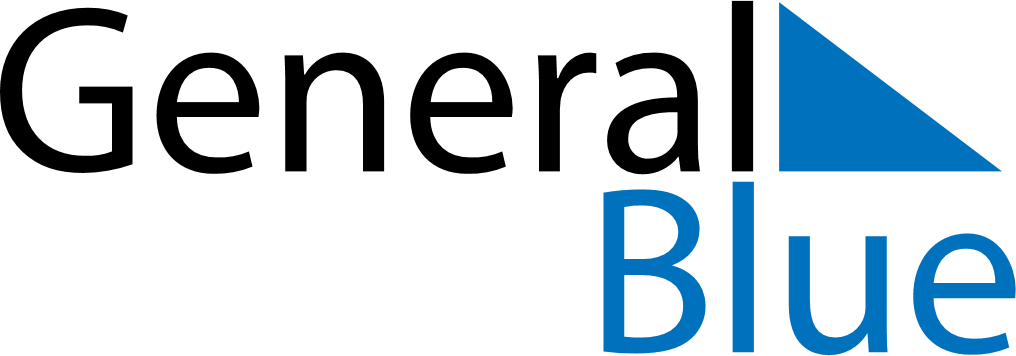 May 2018May 2018May 2018May 2018May 2018May 2018Saint HelenaSaint HelenaSaint HelenaSaint HelenaSaint HelenaSaint HelenaMondayTuesdayWednesdayThursdayFridaySaturdaySunday123456789101112131415161718192021222324252627Saint Helena Day
Whit Monday28293031NOTES